Подготовка к контрольной работе по теме: «Клетки, ткани, органы и системы органов. Нервная система. Общие принципы организации сенсорных систем»1 уровень:Нервные, мышечные и секреторные клетки обладают возбудимостью (Да\нет)Различают однослойный и многослойный железистый эпителий (Да\нет)Жировая ткань относится к группе соединительных тканей (Да\нет)Два полушария мозжечка соединены между собой пучком нервных волокон – мозолистым телом (да\нет)Выберите из данного перечня ткани внутренней среды: эпителиальная, кровь, мышечная, лимфа, нервная, костная.Сенсорные зоны КБП контролируют сокращения скелетных мышц (да\нет)В таламусе находятся центры удовольствия и страха (Да\нет)Железы внутренней секреции выделяют секрет во внешнюю среду (Да\нет)Блуждающий нерв имеет окончания практически во всех внутренних органах (Да\нет)Клетки сердечной мышечной ткани многоядерны? (Да\нет)Выберите из данного перечня мышечные ткани: нервная, лимфа, поперечнополосатая скелетная, хрящевая, гладкаяВыпишите железы внутренней секреции: молочные железы, щитовидная железа, слюнные железы, семенники, надпочечники Гладкая мышечная ткань входит в состав желудка? (Да\нет)Синапс – это место контакта между двумя нейронами? (Да\нет)Задние корешки спинного мозга - это аксоны двигательных нейронов? (Да\нет)Клетки пигментной ткани содержат меланин? (Да\нет)Выберите из данного перечня ткани внутренней среды: хрящевая, нервная, гладкая мышечная, жироваяВыпишите части нейрона: шейка, дуга, головка, тело, аксон, дендритыВыберите из данного перечня мышечные ткани: жировая, кровь, поперечнополосатая сердечная, хрящевая, гладкаяВыпишите железы внешней секреции: потовые железы, гипофиз, слюнные железы, яичники, надпочечникиГуморальная регуляция включается медленно и действует долго+ работа по рисункам: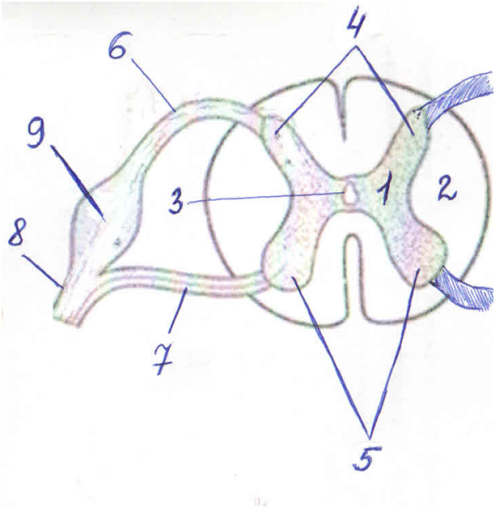 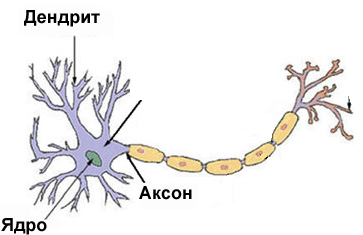 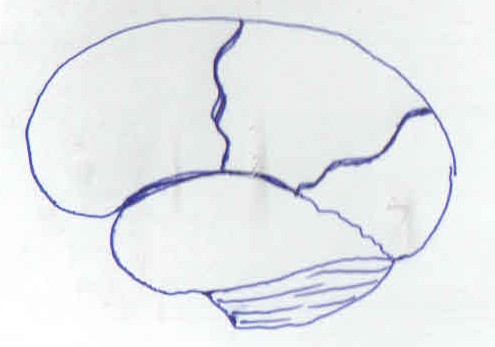 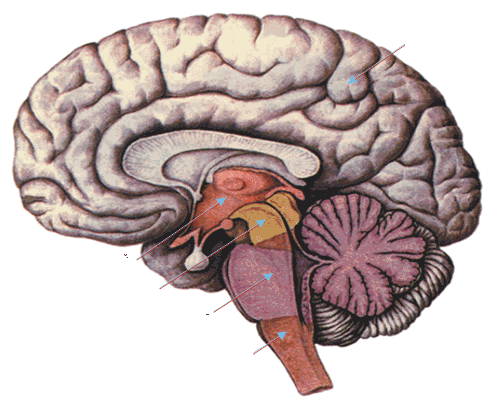 Типы тканей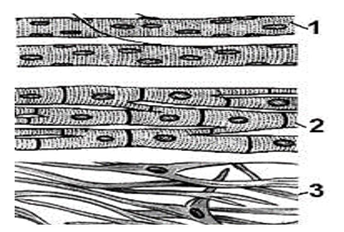 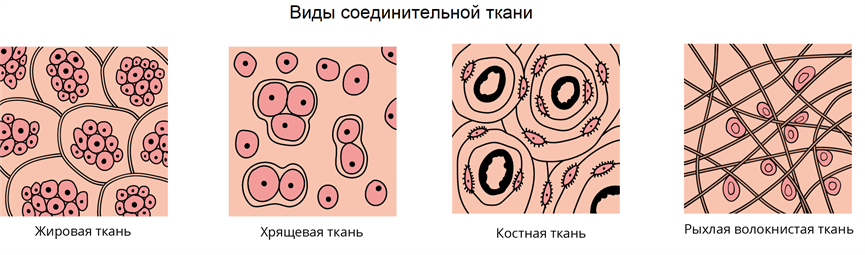           4                                        5                                     6                                        72 уровень:1. Выпишите верные утверждения:А) Правое полушарие КБП осуществляет наглядно – образное мышление.Б) В вегетативной рефлекторной дуге двигательный путь состоит из двух нейронов В) Чувствительные нейроны проводят нервные импульсы к ЦНСГ)  Из парасимпатических аксонов  выделяется медиатор - ацетилхолинД) Причиной утомления  является только напряженная физическая нагрузкаЕ) Парасимпатический отдел обеспечивает повышение уровня глюкозы в кровиЖ) Переутомление – это хроническое утомление2. В какой доле коры больших полушарий находится зрительная зона: А) в лобной; Б) в теменной; В) в височной; Г) в затылочной3. Без участия сознания человека (непроизвольно) может сокращаться ткань: гладкая мышечная;     2) поперечнополосатая скелетная мышечная; 3) плотная волокнистая соединительная;     4) нет правильного ответа.4. Нервные импульсы поступают к мышцам: А) по двигательным нейронам; Б)по вставочным нейронам; В)по чувствительным нейронам5. Выпишите верные утверждения:А) Нейроны подразделяются на чувствительные, двигательные и вставочныеБ) Рефлекторная дуга заканчивается в рецепторах;В) Серое вещество продолговатого мозга образует скопления – ядра, в которых находятся центры жизненно важных рефлексов;Г) В затылочной доле коры больших полушарий находится слуховая зона;Д) Синапс - это короткий отросток нейрона;Е) Тела вставочных нейронов спинного мозга расположены в задних рогахЖ) Автономная нервная система управляет жизненно важными процессами  обмена веществ, работой сердца, гладкой мускулатуры полых внутренних органов и сосудов, различных желез6. Перемещение одних частей тела относительно других обеспечивает мышечная ткань: а) гладкая; б) поперечнополосатая сердечная; в) поперечнополосатая скелетная: 1) а) б);  2) а) в);  3) а) б) в); 4) только в.7. Борозды и извилины есть только в: А)промежуточном мозге; Б)среднем мозге; В)мозжечке; Г)продолговатом мозге8. Соматическая нервная система иннервирует:желудок и кишечник; 2) кожу и поперечнополосатые скелетные мышцы; 3) сердце и лёгкие;    4) внутренние органы.9. В какой доле коры больших полушарий находится слуховая зона:А) в лобной; Б) в теменной; В) в височной; Г) в затылочной10. Вставочные нейроны спинного мозга осуществляют: А) восприятие раздражения; Б) связь головного мозга со спинным; В)передачу импульса с чувствительного на двигательный нейрон; Г) передачу импульса к рабочему органу11. В ствол головного мозга входят: а) продолговатый мозг, б)конечный мозг, в) мост, г)промежуточный мозг, д) большие полушария, е) средний мозг12. Центры рефлексов мигательного, рвотного, кашля, чихания находятся в: а) спинном мозге;	 б) мосту; в) продолговатом мозге; г)  среднем мозге13.Центры, регулирующие сокращения жевательных и мимических мышц, движения глаз, расположены в: а) спинном мозге;	б)мосту; в)продолговатом мозге;	г)промежуточном мозге.14.Замыкание ориентировочных рефлексов на свет и звук осуществляется в: а) спинном мозге; б)	мосту; в) Продолговатом мозге; г) среднем мозге.15. В сохранении равновесия и позы тела, произвольной и непроизвольной координации движений, регуляции мышечного тонуса участвует: а)продолговатый мозг; б)мозжечок; в)средний мозг; г)промежуточный	мозг16. Мозжечок состоит из: а) таламуса, б) одного полушария, в)полушарий, г)червя, д)четверохолмия17.Центры, контролирующие поддержание постоянства внутренней среды организма, расположены в: а) гипоталамусе;	 б)таламусе; в) среднем мозге;	в)мозжечке.18.Центры регуляции обмена веществ, голода, жажды, насыщения находятся в: а) гипоталамусе; ,б)таламусе; в) среднем мозге; г)мозжечке.19.Таламус и гипоталамус являются частями: а)среднего мозга;  б)конечного мозга; в)мозжечка;	г)промежуточного мозга.20.Средний мозг состоит из: а) четверохолмия, б) таламуса, в) гипоталамуса, г) ножек мозга, д) мозолистого тела21. В четверохолмии различают бугры: а) верхние, б) средние, в) боковые, г) нижние22. У человека центр теплорегуляции расположен в: а) коре больших полушарий; б) промежуточном мозге; в) мосту; г) среднем мозге23. В промежуточном мозге находятся центры: а) агрессии, б) дыхательный, в) удовольствия, г) страха, д) сосудодвигательный е) речи.24.Любое возбуждение, идущее от рецепторов органов чувств обязательно проходит через: а)спинной мозг; б) зрительные бугры; в) мозжечок; г) таламус.25.Многочисленные отростки имеют клетки, являющиеся основными структурными и функциональными единицами ткани: 1) внутренней среды;       2) нервной;  3) мышечной; 4) эпителиальной.26.Клетки вытянутые, способные отвечать сокращением на различные раздражения, образуют: 1)эпителиальную ткань; 2) ткани внутренней среды; 3) мышечную ткань; 4) нервную ткань.27 .Какая ткань образует покровы тела, слизистые оболочки всех внутренних органов и входит в состав большинства желез? 1) нервная;    2) соединительная;    3) эпителиальная;     4) мышечная.28 .Многоядерными являются:1)клетки эпителиальной ткани;  2) клетки хрящевой ткани;3) поперечнополосатые мышечные волокна;      4) нервные волокна.29.Тончайшие нити — миофибриллы находятся в цитоплазме:1) костных клеток; 2) мышечных клеток;   3) эпителиальных клеток;     4) нервных клеток.30.Какая ткань способна легко возбуждаться и передавать возбуждение? 1)жировая; 2) нервная;3) эпителиальная;   4) проводящая.31.	Нервная ткань состоит из: 1) нейронов;  2) клеток  глии; 3) нейронов и клеток крови; 4) нейронов и клеток глии.32. Клетки нейроглии:1) обеспечивают функционирование нейронов;2) осуществляют передачу нервного импульса; 3) осуществляют хранение поступающей в организм информации; 4) образуют контакт между отростком одного и телом другого нейрона.33.В тканях внутренней среды (соединительной ткани) межклеточное вещество может быть:1) твердым;  2) жидким;               3) эластичным и упругим;   4) все ответы верны.34.Рыхлая волокнистая соединительная ткань:1) располагается по ходу кровеносных сосудов; 2) находится в связках и сухожилиях;3) находится в стенках внутренних органов;4)образует эпидермис кожи человека.35. Соли фосфора и кальция в большом количестве откладываются в межклеточном веществе:1)крови;   2) жировой ткани;   3) костной ткани;    4) нервной ткани.36 .Из тонких заостренных на концах одноядерных клеток состоит:1)нервная ткань;      2) поперечнополосатая скелетная мышечная ткань; 3) гладкая мышечная ткань;4) поперечнополосатая сердечная мышечная ткань.37.Реснички, способные колебаться, имеют клетки:1)мерцательного эпителия; 2) крови; 3) кишечного эпителия; 4) кожного эпителия.38.Ороговевают и быстро отмирают верхние слои:1) дыхательного эпителия; 2) костной ткани; 3) гладкой мышечной ткани; 4) кожного эпителия.39.Клетки какой ткани погибают наиболее быстро? 1) эпителиальной;  2) нервной; 3) мышечной;  4) костной.40.Из чередующихся темных и светлых участков состоят:1) ткани внутренней среды;    2) миофибриллы; 3) волокна гладкой мышечной ткани;     4) нервные клетки.41.Изменение просвета кровеносных сосудов происходит благодаря:1) сокращению поперечнополосатой сердечной мышечной ткани; 2) сокращению поперечнополосатой скелетной мышечной ткани; 3) функционированию эпителиальной ткани, образующей внутренний слой стенки кровеносных сосудов;4) сокращению гладкой мышечной ткани.42.В систему органов объединяются: 1) органы, расположенные компактно, рядом друг с другом; 2) органы, состоящие из одного вида клеток; 3) органы, выполняющие общие физиологические функции;4) ткани, имеющие одинаковое строение и происхождение.43.В каждом органе есть: 1) кровеносные сосуды и нервы; 2) поперечнополосатая мышечная ткань;3) кости и хрящи;          4) гладкая мышечная ткань.44.В организме человека выделяют системы органов:1) мышечную, костную, выделительную, половую, пищеварительную, нейрогуморальную, нервную;2) мышечную, костную, нервную, выделительную, половую, пищеварительную, терморегуляторную;3) мышечную, костную, нервную, выделительную, половую, окислительно-восстановительную, сердечнососудистую;4) мышечную, костную, нервную, выделительную, половую, пищеварительную, дыхательную, сердечнососудистую.3 уровень:1.Установите соответствие между отделами центральной нервной системы и функциями, которые они регулируют (сочетание вопросов по теме у разных вариантов):2. Установите соответствие (сочетание вопросов по теме у разных вариантов):3. Соотнесите отделы ствола головного мозга с их характеристиками: (сочетание вопросов по теме у разных вариантов):4. Установите соответствие:Продолжите предложение: 3.Передние рога спинного мозга образованы …4.Левое полушарие обеспечивает…мышление5.Рефлекторная функция СМ заключается в …6.Периферическая нервная система представлена…, … и …7.Проводниковая функция СМ состоит в …8.Ствол головного мозга включает структуры…9.Нервные волокна образуют … вещество мозга10.От различных отделов ГМ отходит ….пар черепных нервов.11.Передние рога спинного мозга образованы …12.Задние рога спинного мозга образованы ...13.Задний корешок спинного мозга образован ...14.Передний корешок спинного мозга образован ...15.Две или несколько систем объединяются для выполнения определенных функций в …16.Органы, выполняющие определенные функции, объединяются в …17.Группа клеток, сходных по происхождению, строению и выполняемым функциям и межклеточные структуры …18.Способность клетки проводить электрические импульсы…19.Влияние симпатической автономной нервной системы способствует  …кровеносных сосудов ГМ.20.В рефлекторной дуге принято различать пять отделов (частей): …, … , …, … и …21.Из четверохолмия и ножек состоит ... мозгЦентр ориентировочных рефлексов находится в ... мозгеИз таламуса и гипоталамуса состоит ... мозгЦентры защитных рефлексов, дыхания, сердечно- сосудистой деятельности находятся в ... мозгеИз моста и мозжечка состоит ... мозгЦентры жажды, насыщения и голода, центр терморегуляции находятся в ... мозгеЗона кожно - мышечной чувствительности находится в ... доле коры больших полушарийЗрительная зона находится в ... доле коры больших полушарийДвигательная зона находится в ... доле больших полушарийВкусовая зона находится в ... доле коры больших полушарийДлинный, мало ветвящийся отросток нейрона, по которому возбуждение передается от тела нейрона к другим нейронам или к рабочему органу, — это ... .Короткие ветвящиеся отростки нейрона, по которым нервные импульсы поступают к телу нервной клетки, — это ... Длинный отросток нервной клетки, покрытый оболочкой, называется ... .Скопления нервных волокон в центральной нервной системе образуют ... вещество.Скопления тел нейронов и дендритов в центральной нервной системе образуют ... вещество.Как называется специализированный межклеточный контакт в нервной системе, служащий для передачи нервных импульсов?Как называются вещества, осуществляющие в синапсах передачу нервного импульса от клетки к клетке?Спинной и головной мозг образуют ... нервную систему.Анатомический отдел нервной системы, представленный нервами, нервными узлами и нервными сплетениями, расположенными за пределами спинного и головного мозга, носит название ... нервная система.Функциональная часть нервной системы, которая иннервирует скелетные мышцы, кожу и органы чувств, — это ... нервная система.Функциональная часть нервной системы, которая регулирует работу внутренних органов, носит название... нервная система.Пучок нервных волокон, покрытый общей соединительнотканной оболочкой, — это ....Ответная реакция организма на раздражение рецепторов, осуществляемая при участии нервной системы, называется ... .Структурной основой рефлекса является ... дуга.Путь, по которому проходят нервные импульсы при осуществлении рефлекторной реакции, называется ... дугой.Как называется специальное образование, приспособленное к восприятию соответствующих раздражений и преобразованию энергии раздражителя в нервные импульсы?Нервные волокна, передающие возбуждение от рецепторов в центральную нервную систему, называются ... .Нейроны, по аксонам которых импульсы поступают к рабочему органу, называются ...Мышечная ткань бывает 3-х типов: ...Эпителиальная ткань представлена: ... и ... эпителиемСенсорная система состоит из 3 отделов: ..., ... и ...Структурно-функциональной единицей нервной системы является ….4 уровень:Дайте определения: 1.Чувствительный нейрон  – это..2. Двигательный нейрон-это..3.Вставочный нейрон - это ...4. Синапс- это ...5. Медиатор- это ...6. Нервное волокно - это ..7. Нерв- это ...8. Нервные узлы- это ...9. Рефлекс- это ...10. Рефлекторная дуга - это ...11. Нервный  импульс - это…12. Двигательные нейроны-…13.Периферический отдел  анализатора – это…14. Проводниковый отдел анализатора - это...15. Центральный отдел анализатора- это ...16. Нейрон - ...17.Раздражимость - это ...18. Ткань - это ...19. Орган - это ...20. Система органов –это ...21. Белое вещество мозга- ...22. Серое вещество мозга ...23. Гуморальная регуляция функций - это ...24. Соматическая нервная система - это...25.Автономная нервная система- ...26. Аксон- это ...27. Дендрит - это...28. Нервная регуляция функций – это…29. Сегмент СМ - это...30. Мозолистое тело – это…31. Ассоциативные зоны КБП – это…32. Сенсорные зоны КБП – это…33. Двигательные зоны КБП – это..34. Ядра ГМ – это…35. Кора ГМ – это…36 Функции мягкой, паутинной, твердой оболочек СМ и ГМ – это…5 уровень:Примерные вопросы:Виды тканей внутренней среды. Особенности строения и выполняемые функции.Сравните  нервную и гуморальную регуляции функций в организме. Каким образом они связаны между собой?В чем состоит вредное действие на нервную систему алкоголя, табака, токсичных веществ?Указать отличия в строении парасимпатического и симпатического отделов автономной нервной системы. Составьте последовательность прохождения нервного импульса по дуге вегетативного и соматического рефлексаВлияние симпатического и парасимпатического отделов автономной нервной системы на различные функции и процессы организма.Знать функции отделов ГМ.Знать общие принципы организации сенсорных систем организма (периферический, проводниковый, центральный отделы и функции сенсорных систем) Отдел ЦНСФункции1)спинной мозга)регулирует глотание, чихание, мигание2)продолговатый мозгб)координация движений3)средний мозгв)ориентировочные рефлексы на свет и звук4)мозжечокг)обеспечивает осуществление коленного рефлекса5)промежуточный мозгд)осуществляет управление произвольными движениями6)большие полушарияе)регуляция температуры телаДоли КБПЗоны КБП1)Затылочнаяа) кожно - мышечного чувства2)Лобнаяб) слуховая 3)Теменнаяв) зрительная4) Височнаяг) управление движениями и поведениемд) вкусоваяОтдел ствола головного мозгаХарактеристика1)мозжечока) регулирует порог чувствительности органов чувств2)промежуточный мозгб) находится позади продолговатого мозгав) состоит из червя и двух полушарийг) состоит из зрительных бугров и подбугорной областид) в нем находятся центры голода и насыщенияе) при повреждении походка становится шаткойж) имеет кору, извилины и бороздыЗ )это ключевая «станция» на пути всех нервных путей, ведущих к кореОтделы автономной нервной системыДействия отделов автономной нервной системы1) симпатическийа) усиление секреции потовых желез2) парасимпатическийб) уменьшение потребление кислородав) ослабление сокращения сердцаг) расслабление желчных протоковд) понижение артериального давленияе) сужение просвета кровеносных сосудов кожиж) расширение зрачка глазаз) усиление секреции слюнных желез